SEN Support Action Plan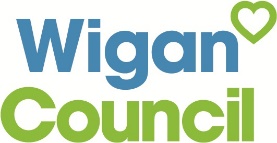 (Actions to be identified from observation, strategies provided by professionals and information shared by family)Focus on Quality First TeachingSetting Name: Date:Child’s Name:  Child’s Name:  Review from previous SEN Support Action Plan:Review from previous SEN Support Action Plan:Discussion with family:Discussion with family:ActionEnvironmentRole of the adultRole of the adultEffective planningWho will do this and When?Links to Home Learning to share with family: Links to Home Learning to share with family: Links to Home Learning to share with family: Links to Home Learning to share with family: Links to Home Learning to share with family: Links to Home Learning to share with family: Date of Next review:Date of Next review:Date of Next review:Date of Next review:Date of Next review:Date of Next review:Setting Representative Name:       Targeted Support Worker Name: Setting Representative Name:       Targeted Support Worker Name: Setting Representative Name:       Targeted Support Worker Name: Parent /Carer Name:Parent /Carer Name:Parent /Carer Name:Signature: Signature: Signature: Signature: Signature: Signature: 